1-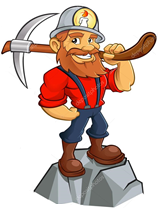 A. Hava katmanı (Atmosfer)B. Su katmanı (Hidrosfer)C. Ateş katmanı (Mağma)D. Kara katmanı (Yer kabuğu)2-1. Üzerinde karalar ve denizler bulunur.       2. Canlıların üzerinde yaşadığı katman.3. Dünya’nın en ince katmanıdır.Yukarıda özellikleri verilen Dünya katmanı aşağıdakilerin hangisidir ?A. Su katmanı	B. Kara katmanıC. Hava katmanı	D. Ateş katmanı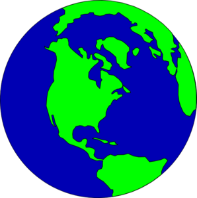 3-			Dünya'nın yuvarlak 			olduğu aşağıdakilerin 			hangisi ile 			kanıtlanmıştır ?A. Geminin limandan uzaklaşmasıylaB.Ay tutulması ileC.Güneş tutulması ileD.Uzaydan çekilen fotoğraflarla4-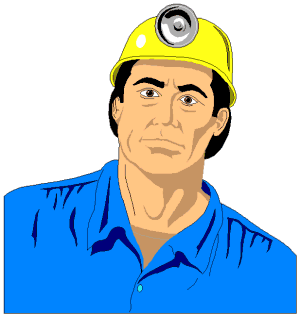 A. Kara katmanı 	(Yerkabuğu)	B. Ateş katmanı	(Manto)C. Hava katmanı	(Atmosfer)	D. Ağır katman	(Çekirdek)5-		Dünya’nın aşağıdaki 		katmanlarından hangisi, 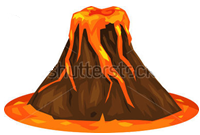 		yanardağ oluşumuna neden 		olur ?A. Ağır katmanı	B. Hava katmanıC. Su katmanı	D. Ateş katmanı6-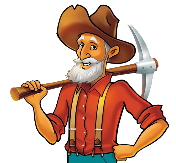 A. Kara katmanı	B. Ateş katmanıC. Hava katmanı	D. Su katmanı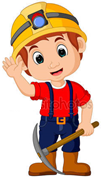 7-A. Su katmanı	B. Kara katmanıC. Hava katmanı	D. Ateş katmanı8-İnsanları Güneş’ in zararlı ışınlarından koruyan ozon tabakası aşağıdaki katmanlardan hangisinde bulunur ?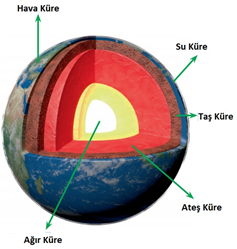 A. Sukatmanı	B. Kara katmanıC. Havakatmanı	D. Ateş katmanı9-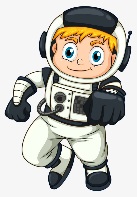 A.Dağların altında kalın, okyanusların altında incedir.B.Kara katmanı içine inildikçe her 33 metrede sıcaklık 1ºC artar.C.Dünyanın en sıcak yeridir.D.Dünya’nın büyüklüğüyle karşılaştırıldığında kara katmanı çok incedir.10-			Dünya'nın iç kesimleri 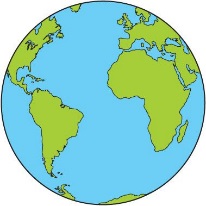 			ile ilgili yapı, aşağıdaki 			seçeneklerden			hangisinde doğru 			açıklanmıştır ?A.Dünya'mız iç içe geçmiş kürelerden oluşmuştur.B.Dünya'mızın iç kısımlarına doğru hafif maddeler yer alır.C.Dünya'mızın iç yapısı, dış yapısıyla aynı benzerliktedir.D.Dünya'mızın iç kısımlarına doğru sıcaklık azalır.11-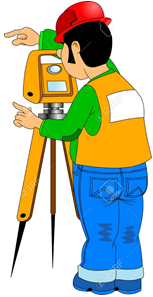 A. Ansiklopedilerden        B. Deprem dalgalarındanC. Hava olaylarından        D. Bitkilerin gelişimlerinden12-Dünya’ nın merkezi aşağıdaki katmanların hangisindedir ?A. Hava katmanı	B. Kara katmanıC. Ağır katman	D. Ateş katmanıwww.HangiSoru.com13- Aşağıdaki anlatımlardan hangisi yanlıştır ?A. Ateş katmanında tüm maddeler erimiş haldedir.B. Su katmanı, yerkabuğunun dörtte üçünü kaplar.C.Yerin derinlerine inildikçe sıcaklık artar.D.Yer kabuğu denizlerin altında kalınlaşır.14-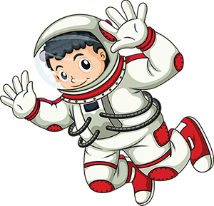 A. Kara katmanı → kayaçlarB. Ateş katmanı → magmaC. Su katmanı → tuzD. Ağır katman → toprak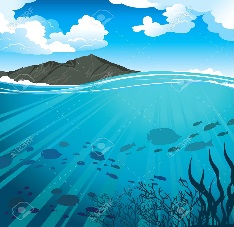 15-			Yeryüzündeki su 			miktarının			azalmamasınınnedeni 			nedir ?A.Su döngüsü ile suyun yol olmamasıB.Denizlerin birbirine bağlı olmasıC.Soğukta suyun buharlaşmasıD.Akarsuların denizlere akması16-“Su küreyi oluşturan ……… sular, ………….sulardan daha fazladır.”Cümlesi sırası ile aşağıdakilerden hangisi ile tamamlanır ?A.sıcak – soğuk	B.tuzlu – tatlıC.sodalı – tuzlu 	D.tatlı – sıcak 17-Ateş kürenin akışkan ve hareketli olmasının nedeni nedir ?A.Yer altı sularının bulunmasıB.Kayaçların kırılmasıC.İçindeki maddelerin erimiş olmasıD.Depremlerin meydana gelmesi